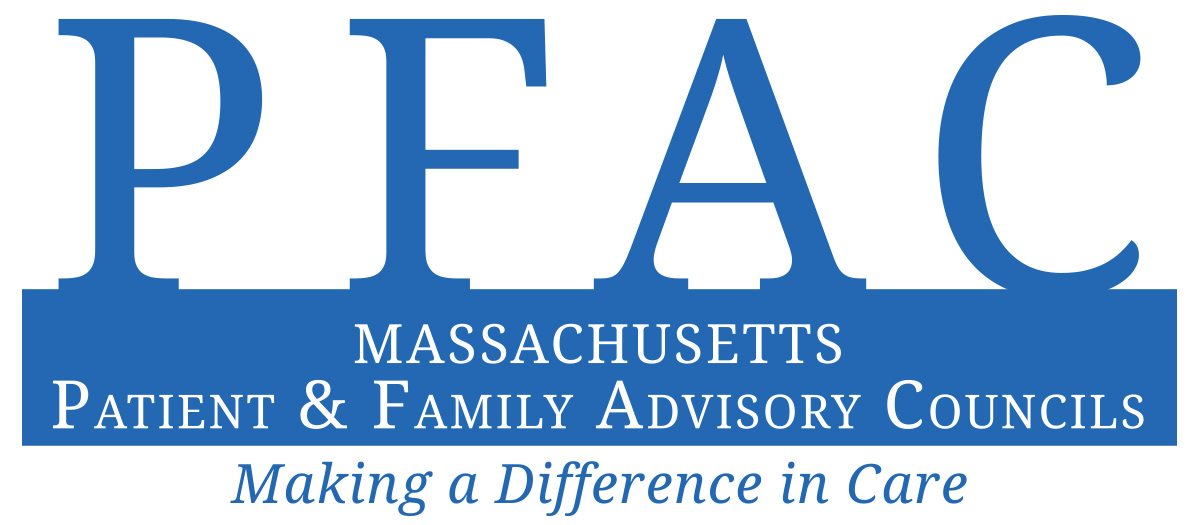 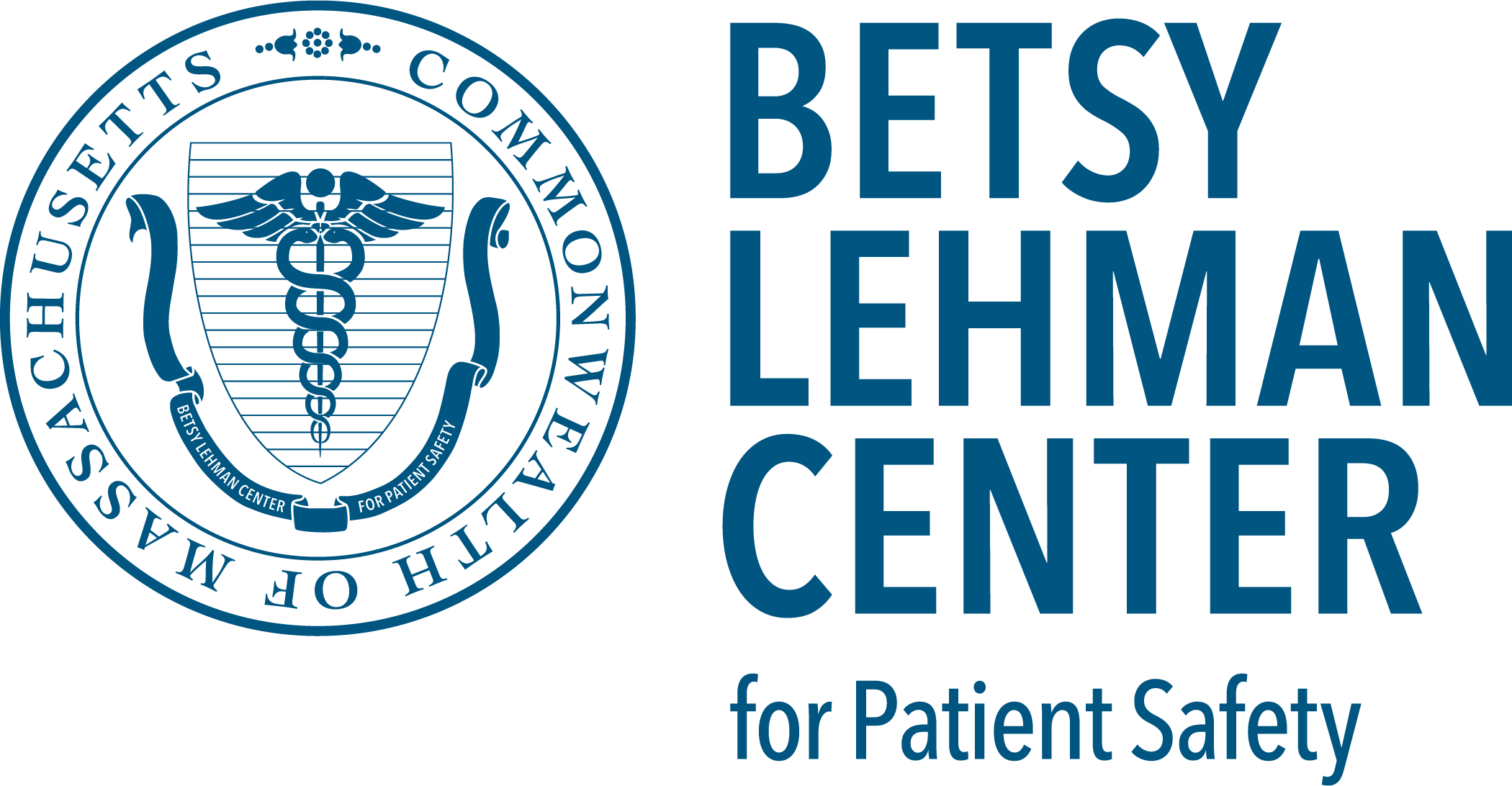 PFAC Annual Report Form
Annual reports are an opportunity for Patient and Family Advisory Councils to summarize their work in the prior year, track progress toward goals, and share successes as well as challenges with the broader community.Why complete an annual report for my PFAC?In Massachusetts, hospital-wide PFACs are required to produce annual reports by October 1 of each year. These reports must be made available to members of the public upon request. In past years, Health Care For All (HCFA) has collected and aggregated hospital reports to share with the wider community.This template was designed by HCFA to assist with information collection, as well as the reporting of key activities and milestones. As of 2023, the responsibility for collecting and sharing PFAC reports with the broader community has been assumed by the Betsy Lehman Center for Patient Safety. The Center is also revitalizing efforts to support PFAC work across the state.What will happen with my report?
PFAC reports submitted will be available online in early November at:BetsyLehmanCenterMA.gov/PFACWho can I contact with questions?
Please contact Janell.Wilkinson@BetsyLehmanCenterMA.gov or call 617-701-82712024 Patient and Family Advisory Council Annual Report FormThe survey questions concern PFAC activities in fiscal year 2024 only: (July 1, 2023 – June 30, 2024).Section 1: General InformationNOTE: Massachusetts law requires every hospital to make a report about its PFAC activities publicly available by October 1 each year. Submitting the report to Betsy Lehman Center for inclusion on its website will fulfill that requirement.Hospital Name: 
PFAC Name: 2a. Which best describes your PFAC? We are the only PFAC at a single hospital – skip to #3 below We are a PFAC for a system with several hospitals – skip to #2C below We are one of multiple PFACs at a single hospital We are one of several PFACs for a system with several hospitals – skip to #2C below Other (Please describe):  2b. Will another PFAC at your hospital also submit a report? Yes No Don’t know2c. Will another hospital within your system also submit a report? Yes No Don’t know3. Staff PFAC Co-Chair Contact:3a. Name and Title:  3b. Email:  3c. Phone:   Not applicable4. Patient/Family PFAC Co-Chair Contact:4a. Name and Title:  4b. Email:  4c. Phone:   Not applicable5. Is the Staff PFAC Co-Chair also the Staff PFAC Liaison/Coordinator? Yes – skip to #7 (Section 1) below No – describe below in #66. Staff PFAC Liaison/Coordinator Contact:6a. Name and Title:  6b. Email:  6c. Phone:   Not applicableSection 2: PFAC Organization7. This year, the PFAC recruited new members through the following approaches (check all that apply): Case managers/care coordinators Community based organizations  Community events Facebook, Twitter, and other social media   Hospital banners and posters Hospital publications Houses of worship/religious organizations Patient satisfaction surveys Promotional efforts within institution to patients or families Promotional efforts within institution to providers or staff Recruitment brochures  Word of mouth/through existing members Other (Please describe):   N/A – we did not recruit new members in FY 20248. Total number of staff members on the PFAC:  9. Total number of patient or family member advisors on the PFAC:  10. The name of the hospital department supporting the PFAC is:  11. The hospital position of the PFAC Staff Liaison/Coordinator is:  12. The hospital provides the following for PFAC members to encourage their participation in meetings (check all that apply): Annual gifts of appreciation  Assistive services for those with disabilities  Conference call phone numbers or “virtual meeting” options  Meetings outside 9am-5pm office hours  Parking, mileage, or meals Payment for attendance at annual PFAC conference  Payment for attendance at other conferences or trainings  Provision/reimbursement for childcare or elder care  Stipends  Translator or interpreter services Other (Please describe):   N/A 
Section 3: Community RepresentationThe PFAC regulations require that patient and family members in your PFAC be “representative of the community served by the hospital.” If you are not sure how to answer the following questions, contact your community relations office or check “don’t know.”13. Our hospital’s catchment area is geographically defined as:   Don’t know14. The racial and ethnic groups in these areas include (please provide percentages; if you are unsure of the percentages check “don’t know”):15. The languages spoken in these areas include (please provide percentages; if you are unsure of the percentages select “don’t know”):15c. What percentage of patients that the hospital provided care to in FY 2024 spoke the following as their primary language? Don’t know15d. In FY 2024, what percentage of PFAC patient and family advisors spoke the following as their primary language? Don’t know16. The PFAC is undertaking the following activities to ensure appropriate representation of our membership in comparison to our patient population or catchment area:Section 4: PFAC Operations17. Our process for developing and distributing agendas for the PFAC meetings (choose): Staff develops the agenda and sends it out prior to the meeting Staff develops the agenda and distributes it at the meeting PFAC members develop the agenda and send it out prior to the meeting PFAC members develop the agenda and distribute it at the meeting PFAC members and staff develop agenda together and send it out prior to the meeting. (Please describe below in #17a) PFAC members and staff develop agenda together and distribute it at the meeting. (Please describe below in #17a) Other process (Please describe below in #17b) N/A – the PFAC does not use agendas17a. If staff and PFAC members develop the agenda together, please describe the process: 17b. If other process, please describe: 18. The PFAC goals and objectives for 2024 were: (check the best choice): Developed by staff alone Developed by staff and reviewed by PFAC members Developed by PFAC members and staff N/A – we did not have goals for FY 2024 – Skip to #2019. The PFAC had the following goals and objectives for 2024: 20. Please list any subcommittees that your PFAC has established:  21. How does the PFAC interact with the hospital Board of Directors (check all that apply): PFAC submits annual report to Board PFAC submits meeting minutes to Board Action items or concerns are part of an ongoing “Feedback Loop” to the Board  PFAC member(s) attend(s) Board meetings Board member(s) attend(s) PFAC meetings PFAC member(s) are on board-level committee(s) Other (Please describe):   N/A – the PFAC does not interact with the Hospital Board of Directors22. Describe the PFAC’s use of email, listservs, or social media for communication: N/A – We don’t communicate through these approachesSection 5: Orientation and Continuing Education23. Number of new PFAC members this year:  24. Orientation content included (check all that apply): “Buddy program” with experienced members Check-in or follow-up after the orientation Concepts of patient- and family-centered care (PFCC)  General hospital orientation Health care quality and safety History of the PFAC  Hospital performance information Immediate “assignments” to participate in PFAC work Information on how PFAC fits within the organization’s structure In-person training Massachusetts law and PFACs Meeting with hospital staff Patient engagement in research  PFAC policies, member roles and responsibilities Skills training on communication, technology, and meeting preparation Other (Please describe below in #24a) N/A – the PFAC members do not go through a formal orientation process24a. If other, describe:25. The PFAC received training on the following topics:  Concepts of patient- and family-centered care (PFCC)  Health care quality and safety measurement Health literacy A high-profile quality issue in the news in relation to the hospital (e.g., simultaneous surgeries, treatment of VIP patients, mental/behavioral health patient discharge, etc.) Hospital performance information Patient engagement in research  Types of research conducted in the hospital Other (Please describe below in #25a) N/A – the PFAC did not receive training25a. If other, describe:  Section 6: FY 2024 PFAC Impact and AccomplishmentsThe following information concerns PFAC activities in the fiscal year 2024.26. Please share the following information on the PFACs accomplishments and impacts:26a. What were the three greatest accomplishments/impacts of the PFAC related to providing feedback or perspective?26b. What were the three greatest accomplishments/impacts of the PFAC related to influencing the institution’s financial and programmatic decisions?26c. What were the three greatest accomplishments/impacts of the PFAC related leading/co-leading programs and initiatives?  27. The five greatest challenges the PFAC had in FY 2024: N/A – we did not encounter any challenges in FY 202428. The PFAC members serve on the following hospital-wide committees, projects, task forces, work groups, or Board committees: Behavioral Health/Substance Use Bereavement  Board of Directors Care Transitions  Code of Conduct  Community Benefits  Critical Care  Culturally Competent Care Discharge Delays  Diversity & Inclusion  Drug Shortage  Eliminating Preventable Harm  Emergency Department Patient/Family Experience Improvement  Ethics  Institutional Review Board (IRB) Lesbian, Gay, Bisexual, and Transgender (LGBT) – Sensitive Care Patient Care Assessment  Patient Education  Patient and Family Experience Improvement Pharmacy Discharge Script Program Quality and Safety  Quality/Performance Improvement Surgical Home Other (Please describe):   N/A – the PFAC members do not serve on these – Skip to #3029. How do members on these hospital-wide committees or projects report back to the PFAC about their work? 30. The PFAC provided advice or recommendations to the hospital on the following areas mentioned in the Massachusetts law (check all that apply):  Institutional Review Boards  Patient and provider relationships  Patient education on safety and quality matters  Quality improvement initiatives  N/A – the PFAC did not provide advice or recommendations to the hospital on these areas in FY 202431. PFAC members participated in the following activities mentioned in the Massachusetts law (check all that apply):  Advisory boards/groups or panels Award committees Co-trainers for clinical and nonclinical staff, in-service programs, and health professional trainees Search committees and in the hiring of new staff Selection of reward and recognition programs Standing hospital committees that address quality	 Task forces N/A – the PFAC members did not participate in any of these activities32. The hospital shared the following public hospital performance information with the PFAC (check all that apply): 32a. Complaints and serious events Complaints and investigations reported to Department of Public Health (DPH)  Healthcare-Associated Infections (National Healthcare Safety Network) Patient complaints to hospital  Serious Reportable Events reported to Department of Public Health (DPH)32b. Quality of care High-risk surgeries (such as aortic valve replacement, pancreatic resection) Joint Commission Accreditation Quality Report (such as asthma care, immunization, stroke care) Medicare Hospital Compare (such as complications, readmissions, medical imaging)	 Maternity care (such as C-sections, high risk deliveries)32c. Resource use, patient satisfaction, and other Inpatient care management (such as electronically ordering medicine, specially trained doctors for ICU patients) Patient experience/satisfaction scores (e.g. HCAHPS - Hospital Consumer Assessment of Healthcare Providers and Systems) Resource use (such as length of stay, readmissions) Other (Please describe):   N/A – the hospital did not share performance information with the PFAC – Skip to #3533. Please explain why the hospital shared only the data you checked in Q 32 above:  34. Please describe how the PFAC was engaged in discussions around these data in #32 above and any resulting quality improvement initiatives:35. The PFAC participated in activities related to the following state or national quality of care initiatives (check all that apply): 35a. National Patient Safety Hospital Goals Identifying patient safety risks Identifying patients correctly Preventing infection Preventing mistakes in surgery Using medicines safely Using alarms safely35b. Prevention and errors Care transitions (e.g., discharge planning, passports, care coordination, and follow up between care settings)  Checklists Electronic Health Records –related errors Hand-washing initiatives  Human Factors Engineering Fall prevention  Team training Safety 35c. Decision-making and advanced planning End of life planning (e.g., hospice, palliative, advanced directives)  Health care proxies Improving information for patients and families  Informed decision making/informed consent 35d. Other quality initiatives  Disclosure of harm and apology  Integration of behavioral health care Rapid response teams  Other (Please describe):   N/A – the PFAC did not work in quality of care initiatives36. Were any members of your PFAC engaged in advising on research studies? Yes No – Skip to #40 (Section 6)37. In what ways are members of your PFAC engaged in advising on research studies? Are they: Educated about the types of research being conducted Involved in study planning and design  Involved in conducting and implementing studies Involved in advising on plans to disseminate study findings and to ensure that findings are communicated in understandable, usable ways Involved in policy decisions about how hospital researchers engage with the PFAC (e.g. they work on a policy that says researchers have to include the PFAC in planning and design for every study)38. How are members of your PFAC approached about advising on research studies? Researchers contact the PFAC Researchers contact individual members, who report back to the PFAC Other (Please describe below in #38a) None of our members are involved in research studies38a. If other, describe:  39. About how many studies have your PFAC members advised on?  1 or 2 3-5 More than 5 None of our members are involved in research studiesSection 7: PFAC Annual ReportWe strongly suggest that all PFAC members approve reports prior to submission.40. The following individuals approved this report prior to submission (list name and indicate whether staff or patient/family advisor): 41. Describe the process by which this PFAC report was completed and approved at your institution (choose the best option). Collaborative process: staff and PFAC members both wrote and/or edited the report Staff wrote report and PFAC members reviewed it Staff wrote report  Other (Please describe):  Massachusetts law requires that each hospital’s annual PFAC report be made available to the public upon request.  Answer the following questions about the report:42. We post the report online. Yes, link:   No43. We provide a phone number or e-mail address on our website to use for requesting the report. Yes, phone number/e-mail address:    No44. Our hospital has a link on its website to a PFAC page.  Yes, link: No, we don’t have such a section on our websiteRACERACERACERACERACEETHNICITY%American Indian or Alaska Native%Asian%Black or African American%Native Hawaiian or other Pacific Islander%White%Other%Hispanic, Latino, or Spanish origin14a. Our defined catchment area Don’t know14b. Patients the hospital provided care to in FY 2024  Don’t know14c. The PFAC patient and family advisors in FY 2024 Don’t knowLimited English Proficiency (LEP) %15a. Patients the hospital provided care to in FY 2024 Don’t know15b. PFAC patient and family advisors in FY 2024 Don’t know%SpanishPortugueseChineseHaitian CreoleVietnameseRussianFrenchMon-Khmer/CambodianItalianArabicAlbanianCape Verdean%SpanishPortugueseChineseHaitian CreoleVietnameseRussianFrenchMon-Khmer/CambodianItalianArabicAlbanianCape VerdeanAccomplishment/ImpactIdea came from (choose one)Accomplishment/Impact 1:    Patient/family advisors of the PFAC Department, committee, or unit that requested PFAC inputAccomplishment/Impact 2:    Patient/family advisors of the PFAC Department, committee, or unit that requested PFAC inputAccomplishment/Impact 3:    Patient/family advisors of the PFAC Department, committee, or unit that requested PFAC inputAccomplishment/ImpactIdea came from (choose one)Accomplishment/Impact 1:    Patient/family advisors of the PFAC Department, committee, or unit that requested PFAC inputAccomplishment/Impact 2:    Patient/family advisors of the PFAC Department, committee, or unit that requested PFAC inputAccomplishment/Impact 3:    Patient/family advisors of the PFAC Department, committee, or unit that requested PFAC inputAccomplishment/ImpactIdea came from (choose one)Accomplishment/Impact 1:    Patient/family advisors of the PFAC Department, committee, or unit that requested PFAC inputAccomplishment/Impact 2:    Patient/family advisors of the PFAC Department, committee, or unit that requested PFAC inputAccomplishment/Impact 3:    Patient/family advisors of the PFAC Department, committee, or unit that requested PFAC inputChallenge 1:    Challenge 2:    Challenge 3:    Challenge 4:    Challenge 5:    